Part 3. Selecting appropriate ways of processing and presenting fieldwork data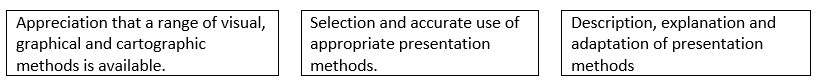 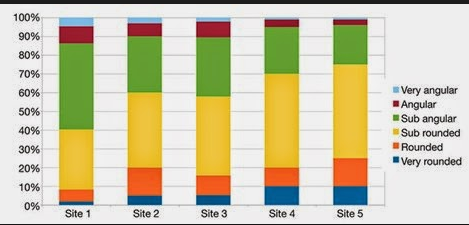 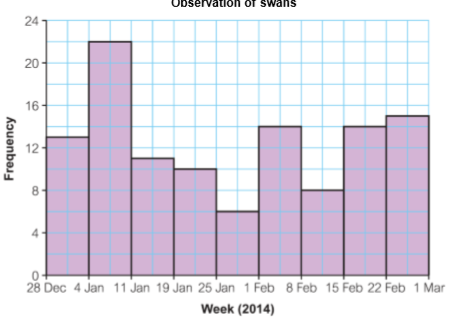 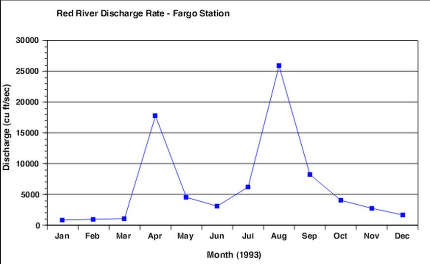 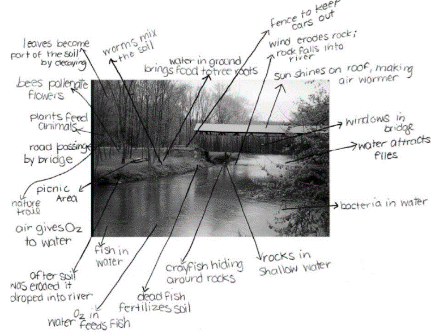 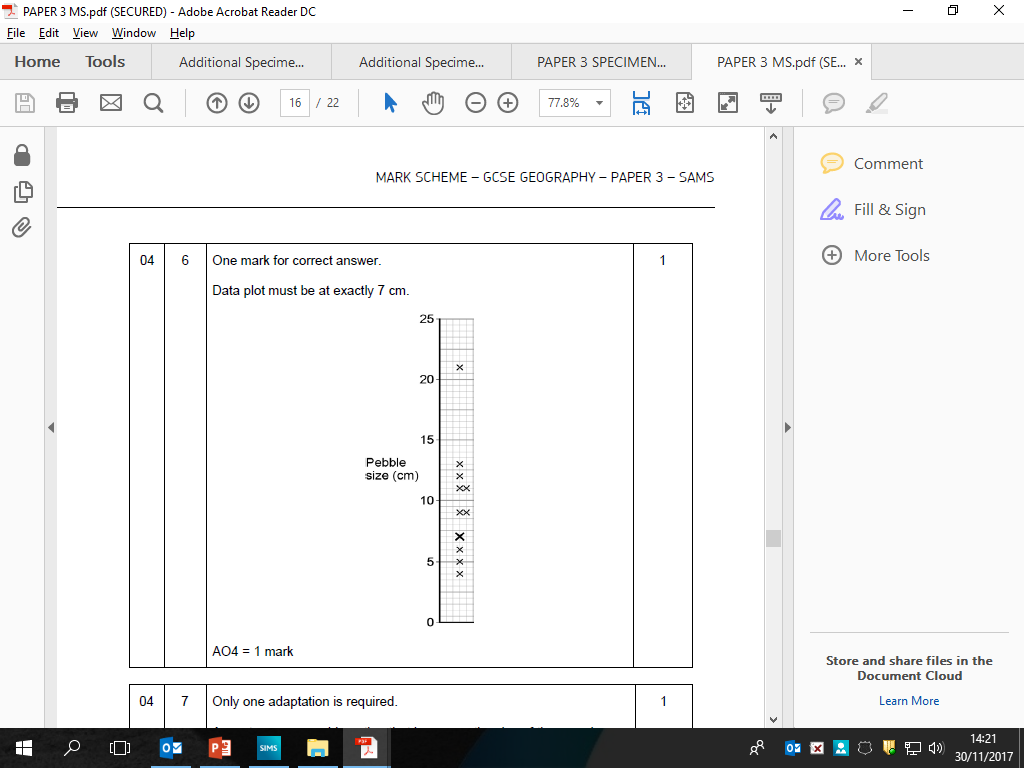 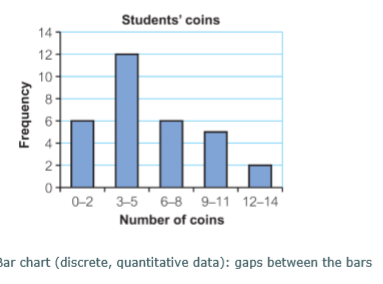 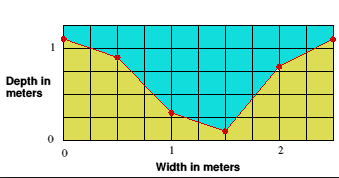 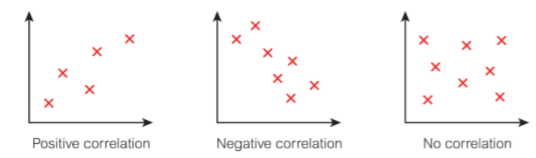 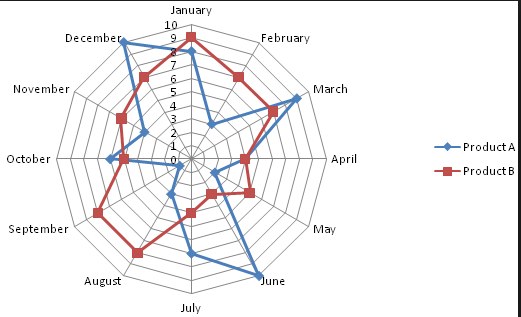 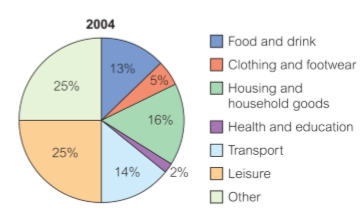 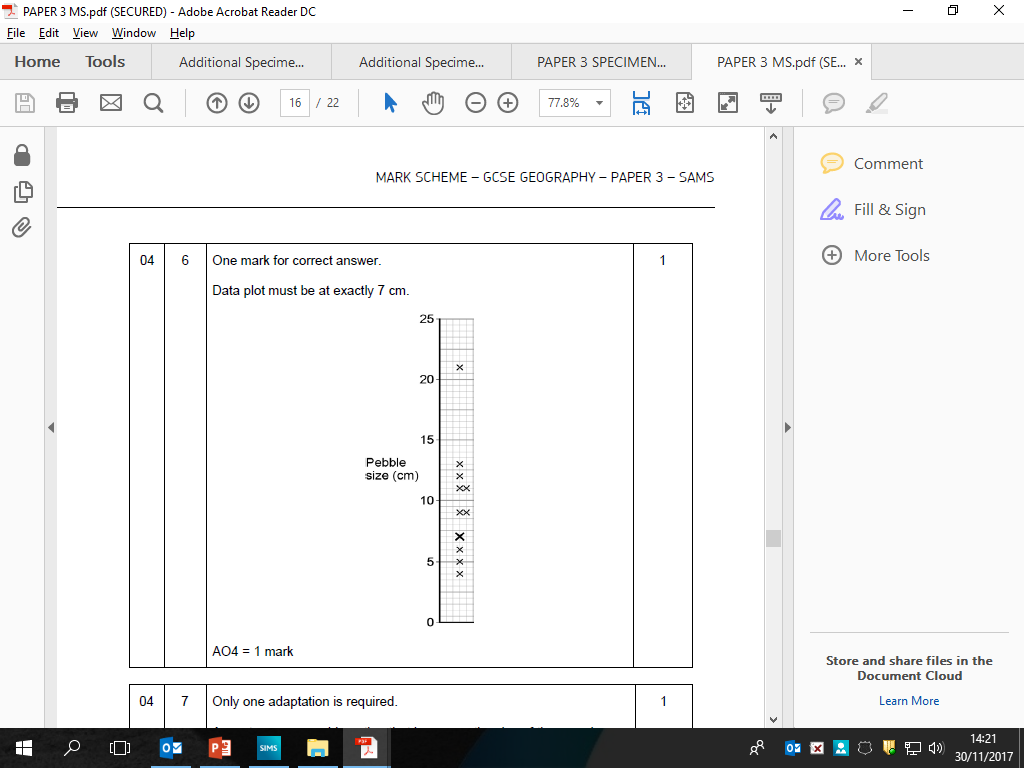 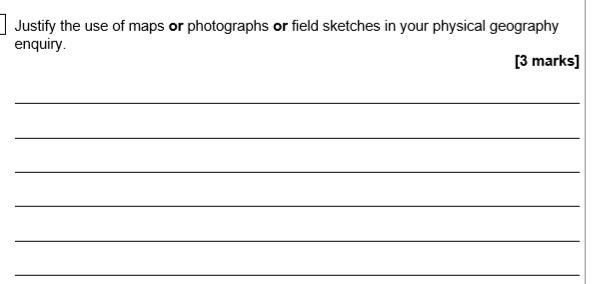 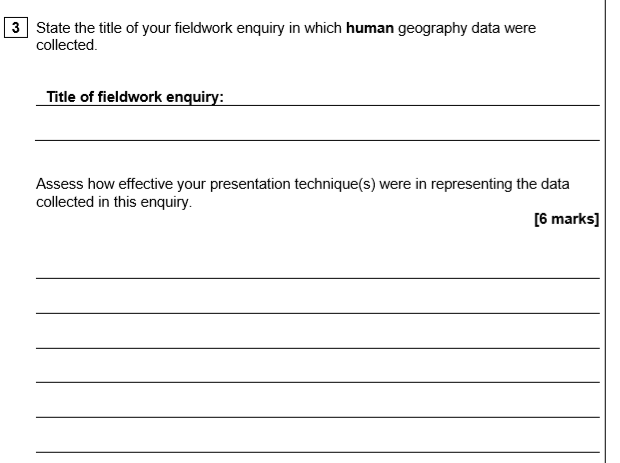 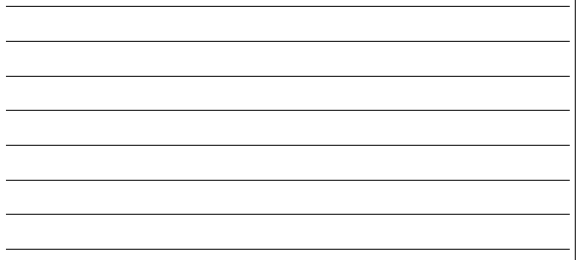 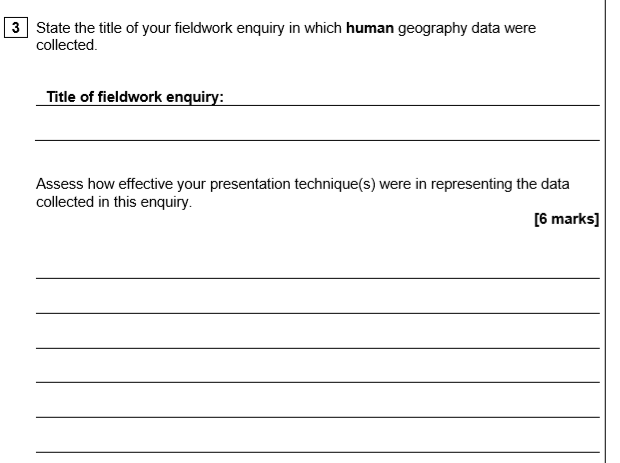 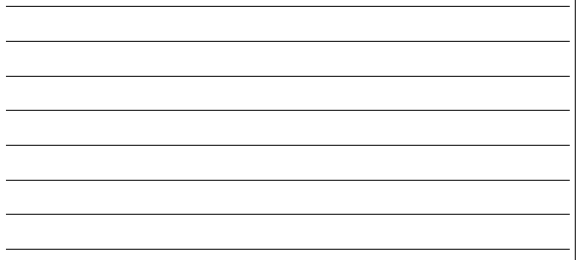 TechniqueUse    WHEN DID WE USEAdvantagesDisadvantagesBar charts (gap between data bars)Locational Bar ChartsTo show distinct/discreet data.Can compare a number of different categories.CAN LOCATE ON A MAP. PEDESTRIAN COUNTgood visual results / easy to make sense of data. Show relationships between 2 or more variables (if bars are side by side)Show proportions. Can show positive and negative values. Simple to construct and understand.Plotting too many bars makes it appear cluttered- less easy to interpret. If there is a wide scale (range) of data impact lost as it is difficult to read accurately.Histogram (no gaps between bars)To show continuous data (so same shading).Same as bar chart.Also shows continuous data e.g. rainfall on a climate graph. Same as bar chart.Hard to show large/small data on same graph due to the scale required. Divided bar graphSMOOTHNESS OF PEBBLESLAND USE % FOR EACH AREACan visually compare the proportions of a segment between bars.Easy to read if smaller number of classes/ segments are used.Easy to construct if put into %.More difficult to compare if not converted into %.If too many classes/ segments are created it can be difficult to readLine graphShows continuous data e.g. over timeVELOCITY OF THE RIVER AS WE MOVED DOWNSTREAM.Can show multiple sets of data on the same graph.Shows peaks/troughs and trends/patterns at a glanceDoes not show direction of movementProblem if numbers vary greatly/need to choose appropriate scaleAnnotated Photos /Field sketchesCan be located on a map.Illustrates change.CAN LOCATE ON A MAPCHANGES TO THE WIDTH OF THE RIVERSClear visual tool illustrates change over time. Highlight important features.Can be biased in the photos selected / features included, so not a true representation of the area. .Pie Chart Locational Pie ChartsShows distinct data that can be divided into partsCAN LOCATE ON A MAPSMOOTHNESS OF PEBBLESQuick visual impression of resultsClearly shows larger/smaller groupsLess than 3 segments look simplistic.If many segments a similar size; it is hard to interpret.Difficult to assess %.Difficult to make comparisons between pie charts where there are lots of segmentsScatter graphShows relationship between two sets of data (correlations)RELATIONSHIP BETWEEN VELOCITY AND WIDTH OR DEPTH OR SMOOTHNESS OR PEBBLE SIZE ETCBest fit line gives visual guide to strength of relationshipClearly shows anomaliesNeed paired dataNeed enough points to show a relationshipBest fit line not always clearDispersion graphsShows range of a set of dataSIZE OF PEBBLES LONG AXIS.OPIONON ABOUT RIVERSIDE.Shows if data is grouped or dispersed.Can compare sets of dataNot as good for a wide range of data. Radar graphsA way of displaying multiple variable quantitiesENVIRONMENTAL IMPACT ASSESSMENTVery visual – easy to see patternsEasy to compare data sets as they over lay.Can be difficult to construct.Can be difficult to read if too many areas plotted. Cross section areaDEPTH AND WIDTH OF THE RIVER CHANNEL.Clear visual tool to see whole cross section esp in bends.Depth sampling may not be accurate enough.